Curriculum Vitae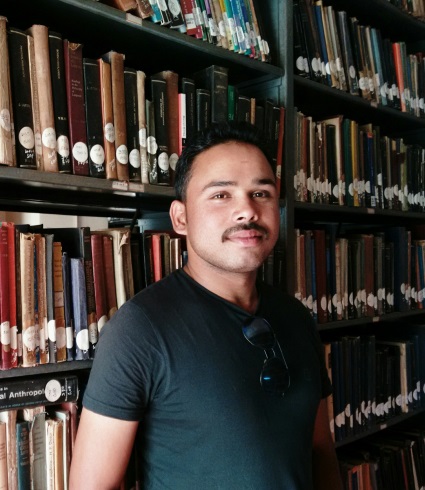 Present Academic PositionAssistant Professor, Department of Studies and Research in EnglishVijayanagara Sri Krishnadevaraya UniversityBallari, Karnataka, India-583104Academic DegreesPh.D       in English(Pursuing)M.A        in EnglishM.A        in KannadaPGDITS (Post Graduate Diploma in Translation StudiesDIK        (Diploma in Kannada) Professional Qualifications NET in English (National Eligibility Test for Lectureship), University Grants Commission, New Delhi, June 2012NET in Kannada (National Eligibility Test for Lectureship), University Grants Commission, New Delhi, December 2011NET in English (National Eligibility Test for Lectureship), University Grants Commission, New Delhi, June 2011NET in Women Studies (National Eligibility Test for Lectureship), University Grants Commission, New Delhi, June 2015Fellowships and Awards Junior Research Fellowship (JRF) in Kannada by University Grants Commission, New Delhi, December 2011Junior Research Fellowship (JRF) in Women Studies by University Grants Commission, New Delhi, June  2015Articles G.K.Santhosha, “Kazuo Ishiguro’s The Pale View of Hills as Memory of Social History,” The Criterion. Vol. 6, Issue III, June 2015G.K.Santhosha, “Kazuo Ishiguro’s Trauma of Medical Science in the Novel Never Let Me Go”, Langlit. Vol. 4, Issue II, August 2015Articles in Edited Books“Rethinking of Teaching Grammar at UG Level,” Mallikarjunappa, Workshop edited book, September, 2015( accepted for Publication)“Interpretation of Women Identity in Jhumpa Lahiri’s Interpreter of Maladies,”ed: Dr.Shantanaik Naik, October, 2015Invited Lectures as Resource Person “Creative Writing in English in India,” GBR College, Huvinahadagali, Ballari, April 2013“Reading Comprehension(For UGC-NET Examination),” PG Centre, VSK University, Ballari, November 2013“How to Teach English for the Classes of 1st to 4th standard”, GLPS, Chinnadagudihundi, Nanjangud (SSA, Government of Karnataka), October 2008“How to Teach English for Classes of 1st to 4th standard”, GLPS, Chinnadagudihundi, Nanjangud (Sarva Shikshana Abhiyana, Government of Karnataka), October 2008For English Teachers and Resource Persons in English, “Teaching of English”, BRC, Nanjangud(Sarva Shikshana Abhiyana Government of Karnataka), October 2008“How to Teach English for Classes of 1st to 7th standard ”, GBJC, Nanjangud(Sarva Shikshana Abhiyana, Government of Karnataka), August  2008“Remedial Teaching for English Teachers ”, GDS, Nanjangud(Sarva Shikshana Abhiyana, Government of Karnataka), November  2007“Remedial Teaching for English Teachers ”, Tandavapur Cluster, Nanjangud(Sarva Shikshana Abhiyana, Government of Karnataka), November  2007“Remedial Teaching for English Teachers ”, Hullahalli Cluster, Nanjangud(Sarva Shikshana Abhiyana, Government of Karnataka), November  2007“Remedial Teaching for English Teachers ”, Kavalande Cluster, Nanjangud(Sarva Shikshana Abhiyana, Government of Karnataka), November  2007“Remedial Teaching for English Teachers ”, RP School, Nanjangud(Sarva Shikshana Abhiyana, Government of Karnataka), November  2007“Remedial Teaching for English Teachers ”, Nagamma School, Nanjangud(Sarva Shikshana Abhiyana, Government of Karnataka), November  2007International Seminar/Conference Presentations“Multiculturalism in Jhumpa Lahiri’s Interpreter of Maladies “  Department of English, VIT(Vellore Institute Technology), Vellore, Tamil Nadu, April 2016“Discourse of History in the Novels of Gao Xingjian’s Soul Mountain and Kazuo Ishiguro’s A Pale View of Hills”  Dept. of English, Vasanthrao , Naik Government Institute of Arts and Social Sciences, Nagpur, in Collaboration Higher Education and Research Society, Mumbai, September 2015“Kazuo Ishiguro’s The Pale View of Hills as Memory of Social History,” Dept. of English, The English and Foreign Languages University, Shillong, Meghalaya in Collaboration with ICSSR, New Dehli, CIIL, Mysore, MaulanaAbulKalam Azad Institute of Asian Studies, Kolkata, November 2013“Indo-Canadian Diaspora in SarosCowasjee’sNovel Goodbye to Elsa,”  Centre for Canadian Studies and School of English and Other Foreign Languages, Tiruchanapalli, March 2012National Seminar/Conference Presentations“Concoction of Present and Past in The Pale View of Hills by Kazuo Ishiguro,” Dept. of English, VSK University, Ballari, Karnataka, December 2016“Trauma of Medical Science in the Novel Never Let Me Go”, XV National Science Fiction Conference of IASFS-2015, Yallati, Bagalkote, February 2015“Unforgettable Region as One’s Memory in the Movie Never Let Me Go”, Dept. of English, Central University of Karnataka, Gulbarga, March 2013“Representation of Dalit in Chomanadudi,” Dept. of English, VSK University, Ballari, February 2013“Siddalingaiahna Kavyadalli Dalita Chitrana: Ondu Adhyayana,” Dept. of English, VSK University, Ballari, February 2013“Contextualization of Myth in the Fiction of Shashi Tharoor’sThe Great Indian Novel,” Dept. of Studies and Research in English and Centre for Education and Research, Tumkur University, Tumkur, April 2012“Reviewing and Rediscovering the Karnataka Folklore and Its Position  in the Paradigm of Cultural Study,” Dept. of Studies and Research in English, Kuvempu University, April 2012“Harold Bloom’s The Anxiety of Influence- The Influence of Precursor Poets,” Dept. of English, SMT.Indira Gandhi, Govt. First Grade Women’s College, Sagar, Shimoga, March 2012“The Paradigm of Tagore on Education in the Contemporary World,” Dept. of English,SJM College, Tarikere in Association with Kendra Sahitya Academi, New Delhi, March 2012“Myth, History and Politics in Shashi Taroor’sThe Great Indian Novel,” Dept. of English, Veerashaiva College, Ballari, February 2012“The Concept of Peace and Harmony in the Post-Colonial Writer Kuvempu, Dept. of English, Nehru College and UGC, New Dehli, February 2012International/National/State Level Seminar ParticipationOne day National Seminar on  Bhalchandra Nemade Namade ,  ,” Dept. of Studies in English, University of Mysore, Mysore, Karnataka“Higher Education, Cultures and Literatures: Canada and India,” Dept. of Studies in English, University of Mysore, Mysore in Collaboration with Indian Association for Canadian Studies and Planning Commission of India, UOM, December 2012“Changing Worlds: Reviewing and Reinventing Literature and Culture,” Dept. of English, Catholicate College, Pathanamthitta, Kerala, January 2012“Super Partnerships Canada and India,” Dept. Of English, DRM Science College, Davanagere and Indian Association for Canadian Studies, December 2011“Cosmopolitanism in Contemporary Fiction,” Dept. of English, Maharaja College, Mysore in Association with UGC, New Delhi, March 2010“Translation: Problems and Mediation,” Dept. of English, JSS College for Women, Mysore in association with UGC, New Delhi, December 2011Academic Workshop’s Paper Presentations and Participation“Three Day Workshop on Academic  Writing”,  Vakkom Moulavi: Centre for Studies and Research and Nice Edu campus , Mampad, Calicut,Kerala, May 2016“History of Kannada Literature: A Cultural Study,” Dept. of English and Other European Languages,  Sagar Central University, Sagar, Madhya Pradesh, March 2015“Faculty Workshop on Modernizing Syllabus,” VSK University, Ballari, July 2015“Present Status of Teaching English Grammar at UG Level-Strength and Weaknesses,” Dept. of English, Veerashaiva College, Ballari, March 2015“Teaching Vocabulary and Pronunciation at the Tertiary Level,” Dept. of English, Sathyabama University, Chennai, February 2012“Workshop for Student Teacher,” M E S College, Bangalore in Association with Indira Gandhi National Open University, New Delhi, April 2008Conference Sessions Chaired“All India English Teachers’ National Conference,” Dept. of English, VSK University, Ballari, Karnataka, December 2016“Dalit Discourse,” Dept. of Studies in English, Vijayanagara Sri Krishnadevaraya University, Ballari, February 2013Coordinated/ Organized Academica Events“UGC-NET/SLET Coaching Classes-2013-14,” PG Centre, Nandihalli, VSK University, Ballari, December 2013“UGC-NET/SLET Coaching Classes-2012-13,” PG Centre, Nandihalli, VSK University, Ballari, December 2012Kannada Conferences/ Seminars Participation  “Kannada Shashtriya,” Dept. of Studies in English, Vijayanagara Sri Krishnadevaraya University, Ballari  in Collaboration with CIIL, Mysuru, September 2015“Kannada Shashtriya Bhashege Hyderabad Karnatakada Koguge,” Dept. of Studies in English, Vijayanagara Sri Krishnadevaraya University, Ballari  in Collaboration with CIIL, Mysuru, October 2014“Rashtrakavi Kuvempu National Seminar,” Dept. of Kannada Studies, University of Mysuru, Mysuru, December 2012“Jaanapada Adyayada Vividha Nelegalu,” Dept. of Kannada Studies, Karnataka State Open University in collaboration with Karnataka Folklore Academy, Bengaluru, February 2011“Adhunika Kannada Kavya: Oodu-Vyakhyana,” Dept. of Kannada Studies, Karnataka State Open University February 2011Academic/ Administration Short Term Courses “Theatre Training Course,” at Janamana Samscrutika Sanghatane, Kalamandira, Mysuru, from 16-01-2004 to 18-02-2004“A Refresher Course on Language Contact in South Asia,” at Central Institute of Indian Languages, Mysore, from 10th to 31st of January 2011“Orientation Course,” at Jawaharlal Nehru University, New Delhi, from 13-01-2014 to 07-02-2014“Orientation Programme on Translation (English to Kannada),” at Teresian Degree College, Mysore and conducted by Central Institute of Indian Languages, Mysore, from 9th to 12th of October 2012“Hindi Praveshika Course/Examination,” conducted by Dakshina Bharath Hindi Pracharsabha, Madras, September 2004“Six Month Software Course,” at ECIT, University of Mysore, April 2004“Certificate Course in Multimedia Technology (One year Course),” CMC Limited, Government of Karnataka, December 2003 to December 2004“Administrative Training,” as Panchayat Development Officer, Zilla Panchayat, Mysore, from 12-04-2010 to 05-06-2010“Field Testing of Translated Texts,” at National Translation Mission, Mysore on 12/10/2012Areas of  Academic InterestCreative Writing in English and KannadaFolklore and Tribal StudiesNarratologyPost-Graduation Course TaughtAmerican Literature World LiteratureRomantic Period LiteratureCo-curriculum activities Represented as Team Manager at National  Youth Festival, University of Mysore, Mysore, Karnataka, March, 2016 Participated as Exhibitor at National Science Congress, University of Mysore, Karnataka, January, 2016Represented as Team Manager at South Zone Youth Festival, Mangalore University, Mangalore, Karnataka,2016Represented as Team Manager at South Zone Youth Festival, Tumkur University, Tumkur, Karnataka, 2015Affiliation with Professional OrganisationsIndian Association for Commonwealth Literature and Language Studies (IACLALS), New Delhi Forum of Contemporary Theory (FCT), Baroda, IndiaIndian Association for Science fiction Study, Chennai, IndiaKannada Sahitya Academy, Bangalore, IndiaMember of Academic and Administration CommitteesMember of Faculty of Arts, Vijayanagara Sri Krishnadevaraya University, BallariMember of Local Investigation Committee, Vijayanagara Sri Krishnadevaraya University, BallariMember of Admission Committee, Dept. of Studies in English, Vijayanagara Sri Krishnadevaraya University, Ballari01  May 2016